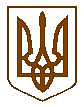 УКРАЇНАБілокриницька   сільська   радаРівненського   району    Рівненської    областіВ И К О Н А В Ч И Й       К О М І Т Е ТРІШЕННЯвід  09 серпня  2018  року                                                                                 № 130                                                                            Про переведення садового будинку у житловий 	Розглянувши  заяву  гр. Задніпряного Дмитра Іванович про переведення садового будинку у житловий будинок, який розташований в масиві для ведення садівництва №1 «Криниченька», будинок № 291  на території Білокриницької  сільської  ради      Рівненського    району    Рівненської області на підставі:інформації з Державного реєстру речових прав на нерухоме майно та реєстру прав власності на нерухоме майно, Державного реєстру Іпотек, Єдиного реєстру заборон відчуження об’єктів нерухомого майна щодо об’єкта нерухомого майна  № 135131111  від 08.08.2018 р.;звіту про проведення технічного огляду будинку, видане                                     ФОП Семенюк Р.В..Садовий будинок, який знаходиться в масиві для ведення садівництва №1 «Криниченька», будинок № 291 на території Білокриницької сільської ради Рівненського району Рівненської області, належить на праві приватної власності гр. Задніпряний Д.І. та відповідає державним будівельним нормам житлового будинку.Виходячи із вищевикладеного, керуючись ст. 8 Житлового кодексу України, ч.1 ст. 29 ст. 379 Цивільного кодексу України, Порядку переведення дачних і садових будинків, що відповідають державним будівельним нормам, у жилі будинки, затвердженого Постановою Кабінету Міністрів України від                    29 квітня 2015 року № 321, виконавчий комітет Білокриницької сільської радиВ И Р І Ш И В :Перевести садовий будинок, який знаходиться в масиві для ведення садівництва №1 «Криниченька», будинок № 291  на території Білокриницької  сільської    ради   Рівненського    району    Рівненської області в житловий на праві власності гр. Задніпряному Дмитру Івановичу, загально площею – 181,5 кв.м. та житловою   площею – 93,0 кв.м.Сільський голова 		                                                                 Т. Гончарук